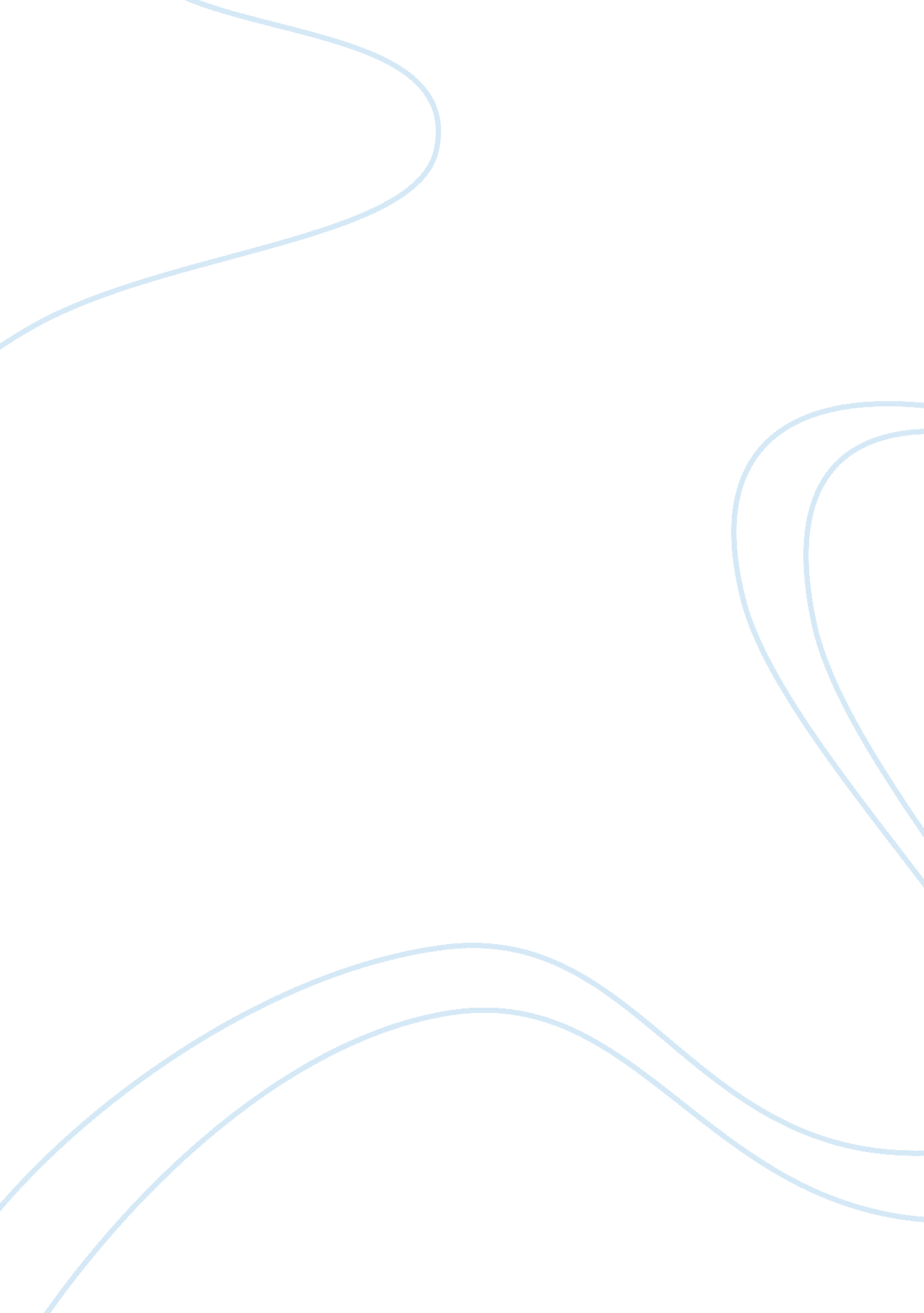 The great barrier reef environmental sciences essayEnvironment, Ecology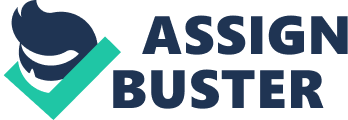 When one speaks of the Great Barrier Reef, they tell of the most celebrated and largest coral reef in the universe. This eye-popping universe of works and carnal life is difficult to grok and is fantastic to see. The wide and shallow Continental shelf of northeasterly Australia provides an ideal base for growing. This reef is a aggregation of 280 barrier reefs, 300 coral keies and stone islands stretching for 1, 250 stat mis along the seashore of Queensland, Australia and 160 stat mis offshore. It covers 135, 000 square stat mi or approximately merely a small larger than the size of New Mexico. It is inhabited by 1000000s of unusual animals. A individual coral wall holds a broader representation of life than an full continent. It has solid rock that grows upward like a palace or sideways like a Fringilla montifringilla coppice making crevasses that look like mini-grand canons. There are 2000 different types of fish in great battalions of vivacious tropical colourss and angle that do n't even look like fish. The stone is really coral that comes in all colourss, signifier, and gestures - plume dust storm and Christmas tree coral in ruddy, navy, and pink ; domes of encephalon coral that truly look like encephalons, plate coral that look like elephantine battercakes and staghorn coral that look like they should be on top of a cervid 's caput. There is black, pink and ruddy coral that is used in jewellery devising. In fact, there are about 350 different coral types. Coral may look to be lovely workss but they are animate beings - bantam rapacious animate beings. Even though they can non travel, they reproduce, communicate and grow. They begin life as unattached pinpoints called planulae. This pinpoint finds a good foundation, go for good affiliated and develops into a mature polyp. This polyp is merely a heavy tubing with a oral cavity at the top with a circle of tentacles. Despite the simpleness of this design, the coral polyp has persisted for over 400 million old ages. The ground for this success is its place - expression closely and you will see bantam small pores. Each pore is home to a polyp. This place is nil more than limestone that they have created themselves. The polyp takes Ca and carbonate from the saltwater and deposits it about them until they have a snug place. This secreting of limestone continues throughout their life and is deposited at the base of the place so that that the polyp is ever on top. As their place grows, the polyp splits into two, so four, and so eight with uninterrupted dividing until one person has become a settlement. As the size of the settlement grows it becomes a reef that contains 100s of 1000s of settlements with one million millions of polyps, all bound together by their limestone. Corals are invariably looking for more room and finally one type of coral with overtake another type of coral. When this occurs, the also-ran dies and their limestone place becomes the foundation for extra places of the winning coral. This changeless growing, decay and re-growth repetition infinitely as it has for the past 400 million old ages and hopefully for the following 400 million old ages. The Great Barrier Reef appears to be a flower garden with `` petals '' blowing in the `` zephyr '' of the ocean 's currents. The petals are really the tentacles that sit atop the settlement like bantam flowers. This `` flower garden '' is lead oning ; it is a deathly web of hold oning fingers coated with glue-like mucous secretion that traps plankton. The fingers of the polyp have tiny un-seeable stinging cells that stupefying its quarry. Then the fingers pass their gimmick from one to another until making the polyp 's oral cavity. Some big polyps are so powerful that they can trap little fish. Through a web of nervousnesss, each polyp, communicates with other settlement members. Touch a coral polyp and it will abjure into its rock place. Tap it harder and the full settlement may retreat. Large lone corals can even work together to upright itself if turned upside down during a storm. The tentacles will delve a hole in the sand until the coral Begins to lean ; so go on delving until it uprights itself. How does the polyp know which side should delve and which side should non delve ; is an unbelievable enigma. In order to maintain it self clean and from being buried, the settlement will clean it self by traveling the bantam cilia that cover their organic structures in concert causation deposit and sand to be moved the borders of the settlement. The coral besides secretes a thick bed of mucous secretion that traps soil and so is sloughed off in big sheets. This cleansing maneuver is besides good to other reef occupants as an extra protein rich nutrient beginning. The coral polyps and their places are merely the beginning of the Great Barrier Reef. There are eccentric oddnesss at each crevice and nook. Lionfish with their `` mane '' , butterfly fish, clownfish, barracudas, pediculosis pubiss, runt, sharks ; the list can travel on and on. The reef attracts 100s of species of animate beings to feed, engender, and slumber. Sea urchins walk on the tips of their spinal columns beckoning their other spinal columns like a unsighted adult male walking down the street with a cane. In fact, urchins do non hold eyes. The rainbow parrotfish eats the coral reef and passes the limestone out as white sand, which becomes the environing beaches. These eatened countries become places for sponges, worms and molluscs and destructive forces such as bore bits and parasites. The destructive forces create more holes and shortly the reef has become a elephantine piece of Swiss cheese with spreads and tunnels supplying legion mini-ecosystems and concealing topographic points for fish, moray eels, lobsters and sea stars. Some of the more interesting animate beings are the immense, spiked, poison-tipped sea star called the crown-of-thorns sea star, which eats unrecorded coral polyps, the dunce shark, beams, the elephantine clam, sea serpents and sea polo-necks. Despite all attempts by the Great Barrier Reef Marine Park, there are legion species that are on the endangered list - which include sea polo-necks, kyphosis giants, Triton Trumpet Shell and the Banded Sea Snake. Marine polo-necks are the earliest seamans of the oceans. They foremost emerged during the dinosaur age and have beenswimmingin the sea of all time since. Female polo-necks still climb the sandy beaches to put their eggs as their female parent 's did more than 150 million old ages ago. Turtlenecks have changed small since that dinosaur age - they still live their full life in the H2O except to put their eggs. Six of the universe 's seven species of marine polo-neck live in the Waterss within the Great Barrier Reef. Some species such as the dunce and green polo-neck are seen often, while others such as the Olive Ridley and leathery turtle are rarely seen. The most endangered is the level back sea polo-neck. The causes for hazard are: they lay fewer eggs than other polo-necks, marauders of foxes, warrigals and the Australian Monitor Lizard and vanishing nesting sites. Humpback whales come from the South-polar Waterss to the Great Barrier Reef from May to September to break up and to construct up strength over the winter before they return to the Antarctic in summer. The Great Barrier Reef is the baby's room for the kyphosis giant. Female kyphosis giants give birth to a calf that is 10 to 15 pess long at birth and weigh around 2, 000 lbs. The female is pregnant for 12 months and so nurses her calf for another twelvemonth. She can give birth to a babe calf about one time every three old ages. Merely between 30, 000 and 40, 000 kyphosis giants remain in the universe. This is about one-third the Numberss of kyphosis giants that originally roamed the oceans. Hunting is non the lone ground that the kyphosis giant is endangered. The devastation of their home ground has contributes to their disappearing. For illustration, the giants feed on krill and logging is killing krill. Loging creates overflow of deposit and nitrates into the ocean. The Triton Sea Shell snail is now a rare discovery in the Great Barrier Reef and the Pacific Ocean. They are found at the deepness of 15 - 60 pess in the coral home ground. This snail is really of import to the reef ; it preys on the Crown of Thorns sea star which eats the reef 's coral. After turn uping its quarry, the cornet snail paralyses the sea star with an injection of paralytic salivary juices, and so drills through the sea star 's skeleton with dentitions to feed on the soft tissue indoors. The Triton Sea Shell is really rare because of the beauty and size of its shell and it is wanted by serious shell aggregators everyplace. Sea serpents occur in the tropical Waterss of the Great Barrier Reef. They inhabit shallow Waterss along seashores and around islands, river oral cavities, and can go up into rivers up to more than 100 stat mis from the sea. This snake provenders on fish, fish eggs, and crustaceans and molluscs. The Banded Sea Snake is egg-laying and is highly deadly. The Banded Sea Snake still must come up to breath air and has smooth scaly organic structures like land serpents. What makes the sea snake an first-class swimmer and frogman is their vertically flattened paddle-like tail. Sea serpents are exploited for their tegument, variety meats, and meat. The impact of this development on the Banded Sea Snake is difficult to find due to the deficiency of monitoring of commercial piscaries. Why is the Great Barrier Reef of import to worlds? The reef is called the rain forest of the ocean due to its biologically diverse ecosystems. It is 2nd merely to tropical rain woods in the figure of species it harbors. Although the Great Barrier reef merely occupy 20 % of the oceans coral reefs ( an country approximately the size of North Carolina ) , it is home to about one one-fourth of the planet 's aquatic species. Coral reefs offer of import income beginnings for their human neighbours through touristry and fishing, which provide both subsistence and trade. Recently, scientists have begun to detect that coral communities may incorporate valuable medical specialties that may one twenty-four hours take to interventions for malignant neoplastic disease and HIV. For coastal communities, the reef besides plays an of import function in protecting their coastlines from storms. I have spoken of how fantastic and of import the Great Barrier Reef is ; but, the reef is among the most susceptible to human impacts and is being damaged and destroyed with dismaying easiness. Practices such as over-fishing, the usage of dynamite or toxicant to capture fish and dropping boat ground tackles on corals has produced tremendous harm. Even an inadvertent touch from frogmans and snorkelers can significantly damage the delicate coral polyps. Pollution, silting from land-based building, and fertiliser overflow have led to damage to coral reefs worldwide by barricading the sunlight corals require for photosynthesis by their symbiotic algae. Rising sea temperatures from planetary heating can besides destruct corals. However, when a coral reef has been damaged from human effects, it may hold a more hard clip retrieving from natural catastrophes. Due to the reef 's sensitiveness to really little temperature lifts and to alterations in ocean acidification, the Great Barrier Reef is watched to supervise clime alterations. Australia 's most well-known Marine and environmental scientists say to be able to deliver the Earth 's coral reefs from widespread harm caused by adult male, the industrialised states will necessitate to cut planetary heating, C emanations and ocean acidification by 25 per centum by 2020 and by 80 to 90 by 2050. Coral decease and decoloring due to thermic injuries involved over 50 per centum of the Great Barrier Reef in 1998 and 2002, when the summer maximal H2O temperatures were increased by merely one to two grades centigrade. Bleaching is a mark of emphasis. Corals appear bleached when they expel the bantam workss that normally live in their tissues. High H2O temperatures and other environmental conditionsstresscorals and can do them to decolor ; but, they can last if the H2O temperature does n't remain elevated for an drawn-out period of clip. The reef experienced bleaching in 1998 and had n't recovered before decoloring occurred once more in 2002. The 2002 bleaching is the worst episode on record with harm to both on-shore and off-shore reefs. Airplanes were used the position the Great Barrier Reef bleaching and they discovered that about 60 per centum of the Marine park reef was heat-stressed. Fortunately, the harm by decoloring has non caused widespread decease of the coral. We merely need to look at other reefs around the universe to acquire a clear warning as to what happens when the temperature spikes becomes more legion and acute. Ocean acidification is speed uping and has already earnestly affected the growing and strength of corals on the Great Barrier Reef. Ocean acidification will impact all marine beings and this will upset the ecology of the universe 's oceans making a socio-economic influence on piscaries and other pelagic concerns. What sort of impact will the diminution of the Great Barrier Reef hold? The Australian economic system benefits significantly from the Great Barrier Reef ; it generates about $ 5. 4 billion dollars every twelvemonth. The touristry industry produces $ 5. 1 billion, recreational involvements make $ 153 million and commercial fishing turns out $ 139 million. The coral reef has already seen better yearss despite good direction by the Marine park. Loss of coral protections reduces biodiversity, finally upseting touristry, fishing and coastal protection. `` We 've seen the grounds with our ain eyes. Climate alteration is already impacting the Great Barrier Reef, '' says Professor Terry Hughes of the James Cook University located in Queensland. What is being done to protect and continue the Great Barrier Reef? Because of its alone national and international significance, the Great Barrier Reef is listed under the World Heritage Convention. It meets all four of the natural heritage standards: biological diverseness, aesthetics and natural beauty, ecological and biological procedures, and geological admiration. To guarantee that the biological diverseness and construction of the Great Barrier Reef are maintained, the Great Barrier Reef Marine Park has started a class that will enlarge the country and figure of `` no-take '' Marine safeties. The no-take zones will hold representation from all bioregions that are recognized in the park. Monitoring is important to track alterations, such as eruptions of crown-of-thorns sea star, locate coral bleaching, or diminutions in the position of inshore reefs. Keeping an oculus on H2O quality is done by supervising the H2O quality in the rivers that flow to the Great Barrier Reef. Educationis raising reef consciousness and taking to improved patterns in the agriculture - cane and banana husbandmans are modifying their usage of fertiliser to minimise run-off loss. The pattern of green cultivated land of harvests and rubbish blanketing ( go forthing the rubbish on the land as compost and non firing harvests ) is increasing, which reduces deposit and alimentary loss. The Great Barrier Reef is an astonishing portion of this universe and its disappearing would be a great loss to adult male and nature. 